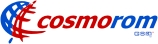 Eu as zice ca suntem în fata unui site Cosmorom Phase_3, chiar daca în lista lor din iulie 2001 nu avem nici macar cea mai mica informatie despre acest site, în afara de ID-ul (care, fapt important, este acelasi ca si acum... asta fiind în favoarea unui site pe care au avut timp sa-l lanseze) si localizarii GPS (care îl plaseaza exact acolo unde si este acum... chiar daca nu avem Real coordinates). In plus este echipat si cu antene Kathrein, ceea ce ar fi înca un indicator a vechi site Cosmorom swapuit în prima faza de DualBand-izare a Bucurestilor.Bun, trebuie imediat semnalat ca site-ul a fost upgradat cu 3G la începutul lunii februarie 2010, mai precis pe 2 februarie s-a spus pe forum ca erau niste nenea acolo sus care lucrau la implementara noilor antene Kathrein UMTS, si RRU-urile ZTE aferente.In rest, pe partea GSM, site-ul este echipat pe 2 sectoare cu vechi antene Kathrein DualBand care au început deja sa se îngalbeneasca de timp, TMA-uri Ericsson „v1” daca pot sa le zic asa (înca ceva compatibil cu ideea de site DualBand-uit foarte devreme) ; al treilea sector a primit un Andrew, nu se stie prea bine de ce a avut aceasta onoare... Acolo se vad si 2 mici cabinete metalice, s-ar putea sa contina BBU-urile ZTE, dar de ce oare sa fie 2 ? RBS-urile Ericsson nu sunt vizibile...Vedem si 2 antene Ericsson de 0.3m (modelul vechi de pe vremea Cosmorom, si echivalentul sau mai recent) care par sa mearga în aceasi directie (ce naiba au vrut sa faca, un 1+1 SD ??) : întradevar ar putea ajunge în zona Casei Presei, sau poate de ce nu mai degraba catre pilonasul acela Cosmote (instalat pe vremea lor) cam în fata stadionului Giulesti (se vede bine când treci pe podul Grant), pilonas destul de înalt si cu multe antene MW pe el...Tot în aceasta zona (pe niste blocuri situate mai în spate), Cosmorom mai avea si un BU125 Ceahlau, construit în Phase_2 si lansat pe 23 Ianuarie 2001.